Stöd vid val av verksamhetsradVht 4xx10 UndervisningIntäkter och kostnader för undervisningen.Kostnader för personal med pedagogiska arbetsuppgifter,
(inget med personalgrupp eller AID kod att göra).Modersmål.Tilläggsbelopp.Personalkostnader  för lärare och dess vikarie vid kompetensutveckling.Assistent med pedagogiska arbuppg. Lärarassistent  Vht rad Undervisning Vht 4xx10.Assistent med elevvårdande arbuppg. Elevassistent   Vht rad Övrigt Vht 4xx80.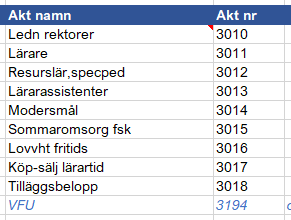  Vht 4xx20 LärverktygIntäkter och kostnader för lek mtrl och läromedel som används till undervisningen.Kostnader för böcker, tidningar, kopior, förbruknings mtrl mm.Kostnader för inventarier och utrustning till undervisningen – lek mtrl, maskiner, verktyg, symaskiner, hyvelbänkar, plint mm.IT- mtrl / inventarier /drift elever. Datorer, Ipads, programvaror, webbverktyg mm.Skolbibliotek, skolbibliotekarier, övr. skolbiblioteksservice och omkostnader.Studieresor, studiebesök, lägerskola, kulturaktiviteter.Vht 4xx30 Köp och sälj av huvudverksamhetKostnader o intäkter för köp och sälj av huvudverksamhet dvs. utbildningsplats (IKE).Vht 4xx40 Måltider Intäkter och kostnader avseende skolmåltidsverksamheten.Personal i och runt måltidsvht, livsmedel, transport, förbruknings mtrl, kafeteria. Pedagogisk lunch/måltid.Vht 4xx50 Skolskjutsar, reseersättningar och inackordering Intäkter och kostnader för skolskjutsar, reseersättning och inackorderingsbidrag 
avseende elever folkbokförda i kommunen.Transporter av elever mellan enheter – skolor.Skolskjutshandläggare.Vht 4xx60 ElevhälsaIntäkter och kostnader för skolsköterska, skolläkare, skolpsykolog, skolkurator.Köpt tjänst för ovanstående kategorier  från ex. regioner eller privat aktör.Vacciner, medicinskt mtrl, plåster, apoteksvaror mm.Ej SYV, elevassistenter, fritidsassistent, elevförsäkringar  Vht rad Övrigt Vht 4xx80.Vht 4xx70  Lokalkostnader Lokalomkostnader – hyror, driftskostnader som värme, underhåll, städning, larm, fastighetsskötare, vaktmästare mm.Lokal-, inventarie- och kapitaltjänstkostn för det som anses vara ”lokaltillbehör” ingår här.
Förbrukningsinventarier möbler (lokaltillbehör - stolar, bord, soffor, skåp mm).Förbrukningsinventarier (lokaltillbehör - gardiner, matta mm).Ej Lärverktyg - inventarier och utrustning till undervisningen Vht rad Lärverktyg Vht 4xx20.Vht 4xx80 Övrigt Här redovisas alla kostnader och intäkter som inte redovisats tidigare ovan.Kostnader för Barn- och utbildningsförvaltningsledning och verksamhetschefer.BUN OH – gemensamma kostnader som ska fördelas på de olika skolformerna.Administrationskostnader, både personal och drift.Kostnader för kompetensutveckling (kursavgifter, konferenser, resekostnader etc. 
exkl. personalkostnaden  
(Personalkostnader vid kompetensutveckling Vht rad Undervisning Vht 4xx10).Kostnader för utvecklingsarbete och stipendier.Fackligt arbete. Kostnader för elevförsäkringar, assistenter med elevvårdande arb. uppgifter, talpedagoger, skolvärdar och fritidsassistenter.Tolkar.Studiehandledning och kostnader för SYV (studie- och yrkesvägledare).Samtliga erhållna bidrag/intäkter  från staten och statliga myndigheter, inklusive bidrag från Migrationsverket som avser asylsökande. Kostnader för företagshälsovård och intern representation.IT- mtrl / inventarier /drift  personal. Datorer, Ipads, programvaror, webbverktyg mm.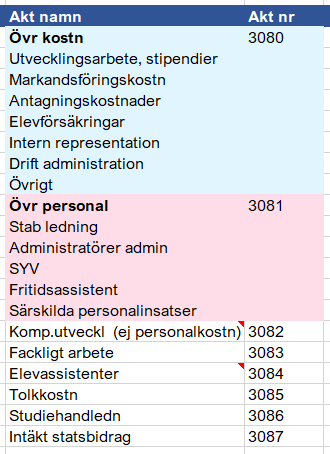 